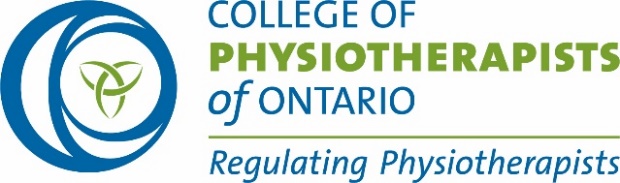 The Personal Health Information Protection Act, 2004
A Guide for Regulated Health ProfessionalsThis Guide was originally prepared by Richard Steinecke in 2004 and was updated in 2013 and 2016 by Erica Richler and in 2020 by Richard Steinecke.  
Original Work Copyright © 2020 by Steinecke Maciura LeBlanc.Introduction - Purpose of This GuideThis is intended as a general guide for regulated health professionals in Ontario about the basic concepts of the Personal Health Information Protection Act, 2004 (“PHIPA” or the “Act”) and how to begin the process of developing a plan for complying with it.  It is not intended to provide legal advice.  For legal advice, for example on whether a proposed compliance plan meets the PHIPA requirements, please speak to a lawyer.The hope is that this Guide will be particularly useful for health professionals working in small organizations or on their own and who do not have access to the resources that may be available in larger organizations. This Guide addresses PHIPA only as it is the primary law that governs the handling of personal information by health professionals.  However, health professionals should be aware that they may need to comply with the federal Personal Information Protection and Electronic Documents Act (“PIPEDA”) if they engage in the following types of activities:commercial activities involving the collection, use or disclosure of personal information outside of Ontario; or commercial activities involving the collection of personal information that is not health information (for example if you collect a home address and credit card number to process a sale that is unrelated to your duties as a health care practitioner).  Many of the obligations under PHIPA and PIPEDA overlap, however. In addition, health professionals should realize that they have confidentiality and privacy obligations that arise from other sources including the definition of professional misconduct made by their regulatory College, their contracts with their clients and, sometimes, their employer, and by the court-created obligation protecting individuals from an “intrusion into their seclusion.” Health professionals also need to comply with Canada’s anti-spam legislation if they send electronic messages of a commercial nature.PHIPA was amended in 2020 to enhance the protection of electronic health records and to give the Information and Privacy Commissioner additional enforcement powers, among other things. As of the time of writing this Guide, some of those provisions were not yet in force.How to Use this GuideThis Guide sets out seven basic steps for developing policies in order to comply with PHIPA:Step 1 – Designate Your Organization’s Contact PersonStep 2 – Inventory the Information to be Covered by the Privacy PlanStep 3 – Identify the Purposes for which you Collect, Use and Disclose Personal Health Information Step 4 – Develop Practices Regarding Safeguards, Retention and DestructionStep 5 – Develop Practices Regarding Access, Correction and ComplaintsStep 6 – Establish a Privacy Breach ProtocolStep 7 – Implement Your Privacy PlanFor each step, this Guide provides a summary of the key principles under PHIPA, as well as instructions (italicized in text boxes) for completing that step. At the end of the Guide, there are sample forms that can be used as templates for creating your organization’s Written Public Statement (Form 1), Privacy Policy (Form 2) and Consent Form (Form 3) – all based on the information you will have gathered while completing steps one through seven. The forms are generic templates and will have to be modified to fit the particular circumstances of your organization.  It is strongly recommended that you consult with a lawyer before implementing your privacy policies both to ensure that your policies meet the requirements and to incorporate any amendments and regulations that are currently being made. This Guide provides a general overview only.Step 1 – Designate Your Organization’s Contact Person(a) Identifying Your OrganizationThe basic organization that must comply with PHIPA is the “health information custodian”. The health information custodian is ultimately responsible for the personal health information in his or her custody or control. PHIPA provides a list of custodians, including the following:health care practitioners or persons who operate a group practice of health care practitioners (this includes all those registered under the Regulated Health Professions Act, registered social workers and social service workers, and unregistered health care practitioners);community service providers under the Home Care and Homes Act, 1994;local health integration networks; andmost health facilities including public hospitals, long-term care homes, retirement homes, pharmacies, ambulance services, laboratories and community health centres.However, where a potential custodian is an individual practitioner who acts as an agent for another custodian (e.g., a group practice or a hospital), the organizational custodian and not the individual practitioner becomes the custodian. For example, a practitioner who works for or on behalf of a hospital is not a custodian: the hospital is the custodian and the practitioner is an agent. The purpose of this rule is to ensure that custodians do not need to compete for control over the privacy policies for the organization. However, an agent must then comply with the custodian’s privacy practices when acting on the custodian’s behalf. In particular, an agent must ensure that the collection, use, disclosure, retention or disposal of personal health information is permitted by the custodian, is necessary for the purposes of carrying out the agent’s duties, is not contrary to law and complies with any specific restrictions imposed by the custodian (s. 17).Most custodians can only have one physical site unless special permission is obtained from the Minister of Health and Long-Term Care.(b) Selecting Your Information Officer / Contact PersonThe information officer (called the “contact person” under PHIPA) need not be a practitioner (s. 15).The information officer is responsible for ensuring that the custodian puts in place and follows information practices (s. 10).The contact person must do the following:facilitate compliance with PHIPA by the custodian,educate the agents of the custodian,respond to public inquiries about the custodian’s information practices,oversee access and correction requests, andhandle privacy complaints (s. 15).The custodian is responsible for displaying a written public statement about its information practices (s. 16).  A sample written public statement is attached as Form 1.It is important that the custodian’s information practices are fairly complete because there are special obligations on the custodian where it uses or discloses personal health information in a manner not described in the information practices (ss. 16(2)). For example, the custodian must normally try to notify the individual of that use or disclosure.Step 2 – Inventory the Information to be Covered by the Privacy Plan(a) Personal Health InformationPHIPA applies to any collection, use or disclosure of personal health information by a health information custodian (s. 7). Personal health information is very broadly defined (s. 4) and includes the following:it must relate to an identifiable individual, including information that can be combined with other data (e.g., a code or a key) to then identify the individual,it can be in oral or recorded format (thus simply asking a question even if the answer is not recorded can constitute collecting personal health information), andit relates to the individual’sphysical or mental condition, including his or her family health history,health care (including maintenance, preventative or palliative measures),health care provider,payment for the health service including an individual’s health card number,substituted decision maker, ornon-health care information (e.g., home contact information) mixed in with other personal health information.PHIPA is usually paramount over any inconsistent provincial statute (s. 7). However, PHIPA has a number of exceptions within it. For example, PHIPA does not apply to the regulatory activities of a health College (cl. (9)(2)(e)).(b) Inventory of Personal Health Information CollectedPersonal characteristicsNameHome address, telephone number, email addressGenderAgeLanguageEthnicity, race or country of originReligionEducation or trainingOccupation/professionMarital status, sexual history or sexual orientationCredit card or other payment informationIncomeOther: __________Other: __________Other: __________Heath informationHealth history of individualFamily health historyHealth measurements, samples or examination resultsHealth conditions, assessment results or diagnosesHealth services provided to or received by the individualPrognosis or other opinions formed during assessment and treatmentCompliance with assessment and treatmentReasons for discharge and discharge condition and recommendationsBody part or bodily substance donation activities or plans for donationsIdentity of individual’s substitute decision makerIdentity of individual’s health care providersOHIP health number or eligibility for OHIPInsurance benefit coverage or eligibilityOther: __________Other: __________Other: __________Step 3 – Identify the Purposes for which you Collect, Use and Disclose Personal Health Information(a) Principles of Identifying Purposes and Obtaining ConsentPHIPA generally requires consent for the collection, use and disclosure of personal health information (s. 29). PHIPA provides specific guidance as to what constitutes a valid consent for the collection, use and disclosure of such information.For example, implied consent is generally permitted where it is reasonable to assume that the individual knows the purpose of the collection, use or disclose and their right to give or withhold consent.  If the purposes are stated in a poster or brochure readily available and likely to be seen by the individual (for an example, see Form 1), one may be able to assume the individual knows the purpose. Importantly, health care practitioners can assume that they have an individual’s implied consent to collect, use or disclose personal health information for the provision of health care if the following conditions are met:the information was received from the individual, the individual’s substitute decision-maker or another health information custodian;the information was received for the purpose of providing health care to the individual; the information is collected, used or disclosed for the purpose of providing health care to the individual; if information is being disclosed, it must only be disclosed to another health information custodian; and the individual has not withheld or withdrawn consent.While this term is not defined in PHIPA, this is commonly referred to as sharing personal health information within the “circle of care” (s. 18-20).Express consent (verbal or written) is needed, however, to disclose personal health information to a non-custodian and to disclose personal health information to another custodian for purposes other than the provision of health care. Express consent is also required to collect and use an individual’s health number to verify their identity or to locate other personal health records related to the individual. In addition, express consent is required for certain fundraising and marketing activities (s. 18-20, 32-33).Practitioners can assume that a written consent is valid unless provided with grounds to the contrary (s. 20).  A direction from a client not to record pertinent information is invalid (ss. 19(2)).  However, a client may direct that part of his or her file not be given to another custodian.  This is commonly referred to as placing that information in a “lock-box”.  If the custodian believes that the other custodian needs the “locked” information, the disclosing custodian must advise the receiving custodian that some relevant information has been withheld at the direction of the client (but not what that withheld information is) (ss. 20(2) and 20(3)).PHIPA also provides for the collection of personal health information from someone other than the client. Indirect collection is permitted, even without consent, if necessary for health care where obtaining consent would affect the accuracy or timeliness of the information (s. 36).PHIPA provides detailed rules for obtaining substituted consent where the individual is not capable of understanding the information issue or appreciating its reasonably foreseeable consequences. The rules for substituted consent are very similar to those for treatment of incapable persons. One can presume an individual is capable until it becomes apparent that he or she is not capable (s. 21). The substituted decision maker for handling of treatment information issues is generally the same as the substituted decision maker for treatment decisions (s. 5). If the information issue is not related directly to treatment, the list of substituted decision makers is very similar to that under the Health Care Consent Act, 1996 (s. 23). One minor difference is that a capable person can authorize someone in writing to act on his or her behalf. Another difference is that a custodial parent can authorize decisions affecting the personal health information of their child 15 years or younger unless the child disagrees, the child consented to the original treatment on his or her own or for some family counselling situations (s. 23). A third difference is that a guardian or attorney for property can act as a substitute (ss. 26(1)).PHIPA has specific rules about fundraising. Generally express consent is required to use the information from a client chart for fundraising. Implied consent (perhaps through a posted written public statement) is permitted in limited circumstances (e.g., the custodian can only use the name and mailing address of the individual, the fundraising must be for a charitable purpose related to the custodian’s operations, the individual must be provided with an easy way to opt out and the fundraising request must not reveal anything about the individual’s health) (s. 32 of PHIPA and s. 10 of the regulations).Fees cannot be charged for collecting and using personal health information. Only reasonable fees can be charged for the disclosure of personal health information (s. 35). The Information and Privacy Commissioner of Ontario has established guidelines for charging fees. According to decisions made by the Information and Privacy Commissioner, it is reasonable to charge $30.00 for processing a request and copying the first 20 pages, and then 25 cents for every additional page.(b) Principles of Use and DisclosurePHIPA provides some flexibility for the use of personal health information without consent. For example, personal health information can be used without consent for a purpose of planning or delivering programs, risk management, educating practitioners and some research situations (ss. 37(1)).Similarly, PHIPA provides for the disclosure of personal health information without consent, including disclosure in the following circumstances:to other practitioners or facilities for the provision of health care, if it is not reasonably possible to obtain consent in a timely manner so long as the client has not objected to such disclosure;to Ontario Health Teams in accordance with the specified requirements;to confirm the presence, location and general health status (e.g., critical, poor, fair) of a client in a facility so long as the client has not objected when offered an opportunity to do so;in respect of a deceased individual for the purpose of identifying him or her, notifying family and friends of the death and to permit relatives to make relevant decisions about their own health;for audit and accreditation purposes;to address a significant risk of serious bodily harm to a person or group;in relation to the Immunization of School Pupils Act;to potential and actual successors of the custodian (although potential successors must provide a written confidentiality assurance and affected individuals must be notified of any actual transfer of records to a successor);to assess capacity under the Health Care Consent Act, 1996 and the Substitute Decisions Act, 1992;to a health regulatory College;in order to cooperate with a statutorily authorized inspection, investigation or similar proceeding;in legal proceedings where the custodian or agent is or is expected to be a party or witness; in some research situations (subject to approval by a research ethics board);in some health planning and management purposes including to Ontario Health;to assist in the monitoring of public health funding;to a health data institute under various rules and restrictions; andif permitted or required by law (ss.38-47).In a rare application of PHIPA to non-custodians, non-custodians are restricted in their ability to use personal health information disclosed to them by a custodian. Non-custodians can only use or disclose the information for the purpose for which they have received it or for the purpose of carrying out their statutory duties (s. 49). For example, if the College (a non-custodian) received information while investigating a complaint, the College could then use that same information to prosecute an unregistered person performing a controlled act.PHIPA also provides rules for disclosure of personal health information outside of Ontario without consent. Such disclosure is possible for the provision of health care (unless the individual expressly refuses the disclosure), to a regulator of health practitioners, for payment purposes and if permitted by statute (s. 50).(c) Primary Purpose for Collecting, Using and Disclosing Personal Health Information Primary Purpose #1: _____________________________________________________________Brief Description of the Purpose: ___________________________________________________
____________________________________________________________________________________________________________________________________________________________Primary Purpose #2: _____________________________________________________________Brief Description of the Purpose: ___________________________________________________
____________________________________________________________________________________________________________________________________________________________Primary Purpose #3: _____________________________________________________________Brief Description of the Purpose: ___________________________________________________
____________________________________________________________________________________________________________________________________________________________(d) Related and Secondary Purposes 	Related Purpose #1: To obtain payment for services or goods providedBrief Description: To obtain payment for health related services or goods provided. Payment may be obtained from the individual, OHIP, WSIB, private insurers or others. Notes: Consent is not required (s. 37(1)(i))Related Purpose #2: To conduct quality improvement and risk management activitiesBrief Description: To review client files to ensure that we provide high quality services, including assessing the performance of our staff.  External consultants (e.g. auditors, lawyers, practice consultants, voluntary accreditation programs) may conduct audits and quality improvement reviews on our behalf. Notes: Consent is not required (s. 37(1)(d))Related Purpose #3: To promote our clinic, special events and opportunitiesBrief Description: To promote new services or goods available at our clinic or to advise clients of special events and opportunities (e.g. a seminar or conference) that we have available.Notes: Express consent from the client must be obtained for all marketing and market research activities (s. 33)Related Purpose #4: To comply with external regulatorsBrief Description: Our professionals are regulated by [name of College] who may inspect our records and interview our staff as a part of its regulatory activities in the public interest. The [College] has its own strict confidentiality and privacy obligations.  In addition, as professionals, we will report serious misconduct, incompetence or incapacity of other practitioners, whether they belong to other organizations or our own.  Also, our organization believes that it should report information suggesting illegal behaviour to the authorities. In addition, we may be required by law to disclose personal health information to various government agencies (e.g. Ministry of Health, children’s aid societies, Canada Customs and Revenue Agency, Information and Privacy Commissioner, etc.).Notes: Consent is not required (ss. 43, 46, 60)Related Purpose #5: To educate our staff and studentsBrief Description: We value the education and development of future and current professionals.  We will review client records in order to educate our staff and students about the provision of health care. Notes: Consent is not required (s. 37(1)(e))Related Purpose #6: To fundraise for our organizationBrief Description: To contact clients in order to raise funds for the operations of our organization.  Notes: Express or implied consent is required.  If we rely on implied consent, we will post this on our written public statement (see Form 1 below), we will only use the client’s name and address, we will provide clients with an easy opt-out option, and we will not reveal anything about our client’s health in the request (s. 32 of PHIPA and s. 10 of the regulations).Related Purpose #7: To facilitate the sale of our organizationBrief Description: If the organization or its assets were to be sold, the potential purchaser would want to conduct a “due diligence” review of the organization’s records to ensure that it is a viable business that has been honestly portrayed.  The potential purchaser must first enter into an agreement with the organization to keep the information confidential and secure and not to retain any of the information longer than necessary to conduct the due diligence. Once a sale has been finalized, the organization may transfer records to the purchaser, but it will make reasonable efforts to provide notice to the individual before doing so. Notes: Consent is not required to disclose to a potential purchaser, but notice must be given to individuals in order to transfer records to a purchaser (s. 42).Related Purpose #8: _____________________________________________________________Brief Description: _______________________________________________________________
____________________________________________________________________________________________________________________________________________________________Notes: ________________________________________________________________________Related Purpose #9: _____________________________________________________________Brief Description: _______________________________________________________________
____________________________________________________________________________________________________________________________________________________________Notes: ________________________________________________________________________(d) Review of Personal Health Information CollectedStep 4 – Develop Practices Regarding Safeguards, Retention and Destruction(a) Principles of Safeguarding Personal InformationCustodians must take reasonable steps to protect personal health information against theft, loss, unauthorized use, disclosure, copying, modification or disposal (ss. 12(1) and 13(1)).  Custodians must put in place administrative (e.g., policies, training), physical (e.g., locked filing cabinets), and technical (e.g., passwords, encryption) safeguards and practices to ensure the security of personal health information.  The nature of the required safeguards will vary depending on the circumstances, including the sensitivity of the information and the type of organization (for example, a hospital will require different safeguards than a small office).  Examples of safeguards that can be implemented are set out in Section 4(b) of the Guide, below. The Information and Privacy Commissioner of Ontario has issued orders against custodians where employees have accessed personal health information in the context of family or personal disputes (e.g., employee accessing records of her boyfriend’s estranged spouse).  In addition to the other safeguards discussed below, custodians must ensure that their staff is adequately trained on the appropriate collection, use and disclosure of personal health information.  Staff members must also be aware that breaches can result in discipline, reports to their governing regulatory College, complaints to the Information and Privacy Commissioner or prosecutions for deliberate offences. If a custodian uses electronic records for personal health information, they will be required to maintain an audit log that records who accessed what information about which clients when. The custodian must regularly monitor the audit log for suspicious activity. The Information and Privacy Commissioner can require the custodian to produce the audit log upon request. This requirement means that many custodians may have to retain a consultant or purchase a specialized commercial product to maintain electronic records.Given the prevalent use of mobile devices (e.g., smart phones, laptops, USB keys) in workplaces today, custodians must have practices in place to protect any personal health information that is stored on them.  Practitioners should always consider whether it is necessary to store personal health information on a mobile device or whether an alternative, such as de-identifying the information or accessing the information through a secure remote connection, would suffice.  If it is necessary to store personal health information on a mobile device, the information must be secured using “strong encryption.”  Password protection is not enough.  The Information and Privacy Commissioner of Ontario has stated that if personal health information on a mobile device is appropriately encrypted, the loss or theft of that device would not constitute a privacy breach. Custodians should also implement policies regarding the appropriate use of social media.  At a minimum, health professionals should never disclose personal health information on social media sites, unless they have the individual’s unpressured consent to do so.  If information is de-identified prior to being posted, the health professional must ensure that the individual’s identify cannot be reasonably determined (e.g., in a small community or through Internet research).  Health professionals must also be prudent not to post pictures of their workplaces that may include images of clients.New rules are coming for consumer electronic service providers (e.g., apps and online portals in which clients can access and store personal information about themselves). Such providers will be covered by PHIPA. The rules will be set out in future regulations, but custodians who are not offering such services to clients must be careful to ensure that they have consent when providing the information to app/portal, follow any rules that may be developed for providing that information, and be alert to any directions from the Information and Privacy Commissioner prohibiting the provision of information to named, non-compliant apps/portals. Custodians will have the discretion not to provide personal health information directly to an app/portal; they will be able to provide the information to the individual in another way.Records can be kept at the client’s home or off-site (e.g., in a storage facility not controlled by the custodian) if the individual consents and it is done reasonably and in accordance with professional standards (s. 14).Another example of where PHIPA applies to non-custodians is in relation to Information Technology (IT) providers to custodians. IT providers must only use personal health information for the purpose of providing their services to the custodians; IT providers cannot disclose any personal health information to which they have access. They must also provide the following:notification of any privacy breach to the custodian as soon as possible;a plain language description of their services;an audit trail feature to track the use of the database;a written risk assessment of the system; andtheir own written privacy policies.IT providers and custodians must enter into written agreements that describe the services being provided, describe the safeguards in place and require the IT provider to comply with PHIPA and the regulations (s. 10 of PHIPA and s. 6 of the regulations). (b) Administrative, Technical and Physical SafeguardsPhysical SafeguardsOffice area restricted to staff:no non-staff person permitted without continuous supervisionfor larger organizations, use security badges or sign-in sheetsall files with personal health information locked away after hoursall files with personal health information locked away before non-staff permitted entry (e.g. cleaners)all non-staff who require entry (e.g. cleaners) must sign confidentiality agreementother: __________________________________________________Office area open to non-staff:area must be supervised at all timesall files with personal health information must be locked away when staff not present (e.g., after hours)all files with personal health information must be locked away or supervised when staff person leaves their deskother: __________________________________________________Home office:files with personal health information must be locked away in a desk, filing cabinet or separate room when unattendedother: __________________________________________________Transfer of physical files:in a sealed envelope, marked private and confidential, sent by Canada Post or reputable courier with a strong privacy policy in a sealed envelope, marked private and confidential, delivered by staffin a sealed envelope to be picked up by recipient or person authorized by recipient (identity to be confirmed)other: __________________________________________________General:office equipped with alarm/security systemother: __________________________________________________Technical SafeguardsIf electronic health care records are maintained, there must be an audit log containing the following:the type of information viewed or dealt withthe date and time the information was viewed or dealt with the identity of the person(s) viewing or dealing with the informationthe identity of the clientany other requirements that may be added by regulationother: __________________________________________________Mobile devices (e.g. smart phones, laptops, USB keys) and remote access:must have strong encryptionmust have strong login passwordidentifying information should not be used in cell phone conversations, text messages or email messagesremote access available only through secure remote network or virtual private networkother: __________________________________________________Transfer of electronic information:by using an encrypted USB drive or other encrypted storage deviceby using a secure web portalby email if: consent is obtained (personal health information must then be limited); the message is anonymized; or the information is encrypted.by fax if:a cover sheet identifies the recipient and includes a privacy clause;the fax number has been approved by the recipient;the recipient is expecting the fax;the recipient has advised that the fax machine is securely located; andthe recipient confirms that all pages have been received.other: __________________________________________________General:networks/computers must be protected by up-to-date virus scanners and firewallsappropriate file back-up systems must be in placefor more sophisticated networks, unique user identifiers, audit trails, and intrusion detection systemsfor wireless networks, up-to-date transmission encryption should be usedother: __________________________________________________Administrative Safeguardsstaff (including temporary staff) is trained in the following:the importance of protecting the privacy of personal health informationaccess to personal health information within the organization is on a need-to-know basisthe organization’s Privacy Policy the appropriate use of social mediasensitivity in collecting or using personal health information verbally where others might hearsensitivity in handling personal health information on mobile devices where others might be able read (“shoulder-surfing”)when providing copies of personal health information internally or externally, to remove or redact unnecessary personal health informationto recognize and avoid being “pumped” for informationto ensure that any personal information is not accidentally discarded in the regular garbage or blue box disposal system, but rather is cross-cut shreddedto ensure that when electronic data is deleted or hardware is discarded, the data cannot be recoveredto avoid discussing personal information in public places (e.g., elevators, restaurants, washrooms, public transit)the fact that the organization needs to be notified about any breaches, who must be notified and that notification must be made at the first reasonable opportunity that breach of the organization’s policies will result in discipline up to and including dismissal, as well as a report to the relevant regulatory College and may result in disclosure to the Information and Privacy Commissioner or a provincial prosecutionregular (at least annual) review and updating of staff through a continuing education programprivacy and security agreements with the following consultants and outsourced providers:temporary workerscleanersinformation technology providersmarketerslegalbookkeeping and accountingfile storagecredit card companieswebsite manageroffice securitybuilding maintenancelandlordother: __________________________________________________regular and systematic monitoring of compliance with the organization’s policies by the Contact Person or his or her delegate (which should be documented)regular reminders to staff to change their passwords and to have strong passwordsregular and systematic auditing of the electronic safeguards by an external company (which should be documented)review physical layout and procedures appropriate to the context (e.g., use rooms rather than cubicles or curtains for sensitive interviews, keep people in the waiting room for as short a time as possible)other: __________________________________________________(c) Retention and Destruction of Personal InformationPHIPA requires custodians to establish retention and destruction policies, but it does not prescribe how long records must be kept.  Health practitioners should abide by their professional standards, as well as any other applicable laws.  Typically, professional standards require health practitioners to retain clinical records for 10 years after the last client interaction or 10 years after the client turns 18 years of age.  Circumstances may require an organization to retain clinical records for a longer period, such as where litigation is contemplated or ongoing or where a request for access to the record is outstanding. Personal health information must be disposed of in a secure manner, such that the records cannot be reconstructed (s. 13 of the Act and s. 1(5.1) of the regulations).  For example, paper records should be cross-cut shredded and electronic files or hardware must be deleted or destroyed in a way that the information cannot be recovered.  The practices of external shredding services should be reviewed closely as many complaints have come in to the Information and Privacy Commissioner about failed shredding security (e.g., containers falling off a truck). Where an individual practitioner dies, the person responsible for the estate of the practitioner is responsible for complying with PHIPA until he or she is able to transfer the information to another custodian (ss. 3(11) and 3(12)). Step 5 – Develop Practices Regarding Access, Correction and Complaints (a) Access RightsPHIPA provides a broad right of access to the personal health information held by a custodian about an individual. However, PHIPA provides some grounds for refusing such a request including the following:it is quality of care information or information generated for the College’s quality assurance program;it is raw data from standardized psychological tests or assessments;there is a risk of serious harm to the treatment or recovery of the individual or of serious bodily harm to another person; oraccess would reveal the identity of a confidential source of information (s. 51-52).PHIPA provides procedures for handling access requests including the following:the custodian must assist the individual in making a meaningful request, if necessary;while the custodian can informally provide access, it can also insist upon a formal written request;the custodian should, where reasonably practical, explain terms, codes and abbreviations;the custodian must notify the individual of his or her right to complain to the Information and Privacy Commissioner of Ontario if the request for access is refused (along with the reasons for the refusal) and the burden of justifying the refusal is on the custodian;the custodian can refuse frivolous, vexatious and bad faith requests for access;the custodian must satisfy itself of the identity of the individual before granting him or her access;the custodian must provide any personal health information maintained in electronic format to the individual in a specified electronic format to facilitate portability of the information for the individual;the custodian can only charge a reasonable cost recovery fee for access and must provide an estimate of the fee in advance (the Information and Privacy Commissioner has held that a reasonable fee is $30.00 for the first 20 pages and 25 cents for every additional page); andthe custodian must respond to a request for access as soon as possible and no later than 30 days after receiving the request, but the custodian can extend the time for a response by another 30 days if necessary (s. 53-54).(b) Correction RightsPHIPA provides for a broad right of individuals to correct errors in their records (s. 55). However, PHIPA provides grounds for refusing such requests including the following:where the request is frivolous, vexatious or made in bad faith;the custodian did not create the record and the custodian does not have sufficient knowledge, expertise or authority to make the correction; orthe information consists of a professional opinion or observation made in good faith (s. 55).PHIPA provides procedures for handling correction requests including the following:while the custodian can informally make the correction, it can also insist upon a formal written request;the correction should not obliterate the original entry; andany notice of refusal must advise the individual of his or her right to include a concise statement of disagreement in the record and of his or her right to complain to the Information and Privacy Commissioner of Ontario about the refusal (s. 55).At an individual’s request, custodians must notify others who have received the incorrect or disputed information. However, the notification need only be made where reasonably possible, and the custodian can refuse to give the notification if the correction cannot reasonably be expected to have an effect on the ongoing provision of health care or some other benefit to the individual (ss. 55(10)(c)).(c) Complaints SystemPHIPA does not provide much detail about the nature of the custodian’s internal complaints system – it simply has to have one (s. 16).  This provides organizations with a great deal of flexibility in terms of how they structure their internal complaints system.  Designate the Contact Person as the recipient of internal complaints about privacy practicesEnsure staff know where to direct complaints (i.e., to the Contact Person)When a complaint is received: Acknowledge that the complaint has been receivedperformed by: ______________ (e.g., Contact Person, staff working under Contact person)Investigate the complaint (e.g., interview persons involved, conduct an audit of electronic systems)performed by: ______________Determine what action, if any, will be takenperformed by: ______________Provide a response to the complainant, including a summary of any action takenperformed by: ______________Advise the complainant of their right to complain to the Information and Privacy Commissioner of Ontarioperformed by: ______________other: _______________________________________________________PHIPA does provide detailed provisions for an external complaints system led by the Information and Privacy Commissioner of Ontario.  A person can make a complaint to the Commissioner.  Upon receipt of a complaint, the Commissioner can take no action, try to mediate or resolve the complaint, or decide to review the complaint.  When conducting a review, the Commissioner has broad powers of inspection or access to the information.   After conducting a review, the Commissioner can directly issue a compliance order without first having to go to court (s. 61). A copy of any compliance order must be given to the custodian’s regulator (i.e., the regulatory College) (ss. 61(3)). Where an order is made, the individual can sue in court for actual damages, as well as up to $10,000 for mental anguish damages (s. 65). PHIPA also provides whistle-blowing protections, as well as broad protections for persons who disregard their employer’s or other’s wishes in order to comply with PHIPA (s. 70-72). PHIPA also authorizes the Information and Privacy Commissioner to obtain a production order from a court, without prior notice to the person, to compel production of information helping to prove that an offence was committed under the Act by another person.PHIPA will also enable the Information and Privacy Commissioner to impose administrative monetary penalties, analogous to parking tickets, except that the amount of the monetary penalty will likely be much higher. The custodian or other non-compliant person can challenge the penalty but it will often not be economically worthwhile to do so.PHIPA also creates many offences for deliberately breaching the Act (s. 72). For example, wilfully collecting, using (which includes viewing) or disclosing personal health information contrary to the Act is an offence. So is the deliberate disposal of such information in an insecure manner (e.g., throwing documents in the blue box without first shredding them).  An individual who is found guilty of an offence can face a fine of up to $200,000 and an organization can face a fine of up to $1,000,000.  An individual can also be imprisoned for up to one year upon conviction of an offence. Step 6 – Establish a Privacy Breach ProtocolThere is a positive obligation under PHIPA to notify affected individuals of a privacy breach (e.g. the theft, loss or unauthorized use or disclosure of personal health information) (ss. 12(2)).  Custodians are also required to notify such individuals of their right to make a complaint to the Information and Privacy Commissioner. While the focus of this Guide has been on preventing such breaches, custodians should develop policies on how to handle breaches if and when they do occur. The Information and Privacy Commissioner of Ontario has developed Guidelines for the Health Care Sector on “What to do When Faced with a Privacy Breach.”  The checklist below is based on the Commissioner’s Guidelines. If a privacy breach is suspected or known to have occurred, take the following action:Implement the organization’s privacy breach protocolEnsure the Contact Person and appropriate staff/departments are informed of the breach.Consider whether the Commissioner must or should be notified. Section 6.3 of the Regulations specifies circumstances in which the Commissioner should be notified which include deliberate or serious incidents. In addition, a report must be made annually by custodians as to privacy breaches that occurred during the previous year. To facilitate the making of such a report, a record of all privacy breaches should be maintained.Contain the breachRetrieve hard copies of personal health information that have been disclosedEnsure no copies have been madeTake steps to prevent unauthorized access to electronic information (e.g., restrict access, change passwords, temporarily shut down system)Notify affected individualsConsider the most appropriate way to notify affected individuals in light of the sensitivity of the information (e.g., by phone, in writing, at the next appointment)Provide the organization’s contact information in case the individual has further questionsProvide the Commissioner’s contact information and advise the individual of their right to make a complaint to the Commissioner (s. 12)Investigate and remediate the problemConduct an internal investigation Determine what steps should be taken to prevent future breaches (e.g. changes to policies, additional safeguards required)Consider advising the Commissioner of the results of your investigationReport the results of the investigation to the relevant regulatory College if appropriate or required (PHIPA requires custodians to report certain events to the relevant regulatory College, including when a member is suspended, terminated or otherwise disciplined or has had their privileges or business affiliation revoked or restricted as a result of a privacy breach: s. 17.1. The organization may also be required to report the circumstances to a regulatory College under the Regulated Health Professions Act, 1991 in cases of professional misconduct, incompetence or incapacity.)Ensure staff is appropriately trained and conduct further training if required.Step 7 – Implement Your Privacy PlanImplementing your Privacy Policy will have two stages. The first stage will be to complete your review of how you handle personal information and to prepare and roll out your Privacy Policy. The second stage is to periodically monitor, review and update your Privacy Policy. During your first year, the monitoring, review and updating should be fairly frequent as issues arise. However, after that, you still must regularly review things. The Information and Privacy Commissioner of Ontario has criticized organizations for having a policy in writing that does not reflect what is actually happening.  At a minimum, a specific date should be set each year (e.g., July) to monitor, review and update the Privacy Policy. That annual review should be documented in case the Information and Privacy Commissioner comes calling. Initial ImplementationWritten public statement (Form 1) completed and posted publiclyPrivacy Policy document (Form 2) preparedConsent form (Form 3) preparedInitial staff training completedAdministrative, physical and technical safeguards implemented, including signed contracts with external consultants and outsourcing providers Ongoing ReviewMonitoring compliance with Privacy Policy document (prepare a report annually)External information technology audit (annual)Refresher training session for all staff (annual)Training for new staff provided as neededReview and update of Privacy Policy document (annual)Form 1: Sample Written Public Statement (s. 16)
Our Privacy Commitment to YouWe are committed to protecting your privacy and ensuring the confidentiality of your personal health information.  The types of personal health information we collect may include your name, date of birth, health history, OHIP number and records of the care provided to you.  We collect, use and disclose personal health information for the following purposes:
We will collect, use and disclose only as much personal health information as is needed to achieve these purposes.  You can withhold or withdraw your consent to the collection, use or disclosure of your personal health information by contacting us (details below). Access to Health Records You have the right to seek access to your health records that we keep and to ask us to correct a record if you believe it is inaccurate or incomplete.  Please contact us for more information.Questions or Concerns?If you have questions or want to make a complaint about our privacy practices, please contact: [insert name of contact person or custodian]You also have the right to complain to the Information and Privacy Commissioner of Ontario at the address below if you have concerns about our privacy practices or how your personal health information has been handled:Information and Privacy Commissioner/Ontario 
2 Bloor Street East, Suite 1400, Toronto, Ontario M4W 1A8 
Telephone: Toronto Area (416/local 905): (416) 326-3333
Long Distance: 1 (800) 387-0073 (within Ontario)
TDD/TTY: (416) 325-7539
FAX: (416) 325-9195
www.ipc.on.ca Form 2: Sample Privacy Policy for Regulated Health ProfessionalPrivacy of personal information is an important principle to the [name of organization]. We are committed to collecting, using and disclosing personal information responsibly and only to the extent necessary for the [goods and] services we provide. We try to be open and transparent about how we handle personal information. This document describes our privacy policies.What is Personal Health Information?Personal health information is information about an identifiable individual. Personal health information includes information that relates to:the physical or mental health of the individual (including family health history);the provision of health care to the individual (including identifying the individual’s health care provider);community and home care services;payments or eligibility for health care or coverage for health care;the donation or testing of an individual’s body part or bodily substance;the individual’s health number; orthe identification of the individual’s substitute decision-maker.Who We AreOur organization, [name of organization], includes at the time of writing [insert number of professionals and support staff]. We use a number of consultants and agencies that may, in the course of their duties, have limited access to personal health information we hold. These include computer consultants, office security and maintenance, bookkeepers and accountants, lawyers, temporary workers to cover holidays, credit card companies, website managers and cleaners. We restrict their access to any personal information we hold as much as is reasonably possible. We also have their assurance that they follow appropriate privacy principles.Why We Collect Personal Health Information We collect, use and disclose personal information in order to serve our clients. For our clients, the primary purpose for collecting personal health information is to provide [type of therapy or treatment]. For example, we collect information about a client’s health history, including their family history, physical condition and function and social situation in order to help us assess what their health needs are, to advise them of their options and then to provide the health care they choose to have. A second primary purpose is to obtain a baseline of health and social information so that in providing ongoing health services we can identify changes that are occurring over time. We also collect, use and disclose personal health information for purposes related to or secondary to our primary purposes. The most common examples of our related and secondary purposes are as follows:Related Purpose #1: To obtain payment for services or goods provided. Payment may be obtained from the individual, OHIP, WSIB, private insurers or others. Related Purpose #2: To conduct quality improvement and risk management activities. We review client files to ensure that we provide high quality services, including assessing the performance of our staff.  External consultants (e.g. auditors, lawyers, practice consultants, voluntary accreditation programs) may conduct audits and quality improvement reviews on our behalf. Related Purpose #3: To promote our clinic, new services, special events and opportunities (e.g. a seminar or conference) that we have available.  We will always obtain express consent from the client prior to collecting or handling personal health information for this purpose. Related Purpose #4: To comply with external regulators. Our professionals are regulated by [name of College(s)] who may inspect our records and interview our staff as a part of its regulatory activities in the public interest. The [College] has its own strict confidentiality and privacy obligations.  In addition, as professionals, we will report serious misconduct, incompetence or incapacity of other practitioners, whether they belong to other organizations or our own.  Also, our organization believes that it should report information suggesting illegal behaviour to the authorities. In addition, we may be required by law to disclose personal health information to various government agencies (e.g. Ministry of Health, children’s aid societies, Canada Customs and Revenue Agency, Information and Privacy Commissioner, etc.).Related Purpose #5: To educate our staff and students. We value the education and development of future and current professionals.  We will review client records in order to educate our staff and students about the provision of health care. Related Purpose #6: To fundraise for the operations of our organization, with the express or implied consent of our clients. If we rely on implied consent, we will only use the client’s name and address, we will provide clients with an easy opt-out option, and we will not reveal anything about our client’s health in the request.Related Purpose #7: To facilitate the sale of our organization. If the organization or its assets were to be sold, the potential purchaser would want to conduct a “due diligence” review of the organization’s records to ensure that it is a viable business that has been honestly portrayed.  The potential purchaser must first enter into an agreement with the organization to keep the information confidential and secure and not to retain any of the information longer than necessary to conduct the due diligence. Once a sale has been finalized, the organization may transfer records to the purchaser, but it will make reasonable efforts to provide notice to the individual before doing so. Protecting Personal InformationWe understand the importance of protecting personal information. For that reason, we have taken the following steps:Paper information is either under supervision or secured in a locked or restricted area.Electronic hardware is either under supervision or secured in a locked or restricted area at all times. In addition, strong passwords are used on all computers and mobile devices.Personal health information is only stored on mobile devices if necessary.  All personal health information stored on mobile devices is protected by strong encryption. We try to avoid taking personal health information home to work on there. However, when we do so, we transport, use and store the personal health information securely.Paper information is transferred through sealed, addressed envelopes or boxes by reputable companies with strong privacy policies.Electronic information is either anonymized or encrypted before being transmitted.Our staff members are trained to collect, use and disclose personal information only as necessary to fulfill their duties and in accordance with our privacy policy.We do not post any personal information about our clients on social media sites and our staff members are trained on the appropriate use of social media sites. External consultants and agencies with access to personal information must enter into privacy agreements with us.Retention and Destruction of Personal InformationWe need to retain personal information for some time to ensure that we can answer any questions you might have about the services provided and for our own accountability to external regulatory bodies. However, in order to protect your privacy, we do not want to keep personal information for too long.We keep our client files for at least ten years from the date of the last client interaction or from the date the client turns 18. We destroy paper files containing personal health information by cross-cut shredding. We destroy electronic information by deleting it in a manner that it cannot be restored.  When hardware is discarded, we ensure that the hardware is physically destroyed or the data is erased or overwritten in a manner that the information cannot be recovered. You Can Look at Your RecordsWith only a few exceptions, you have the right to see what personal information we hold about you, by contacting [contact person]. We can help you identify what records we might have about you. We will also try to help you understand any information you do not understand (e.g., short forms, technical language, etc.). We will need to confirm your identity, if we do not know you, before providing you with this access.  We reserve the right to charge $30.00 for the first twenty pages of records and 25 cents for each additional page.We may ask you to put your request in writing. We will respond to your request as soon as possible and generally within 30 days, if at all possible.  If we cannot give you access, we will tell you the reason, as best we can, as to why.If you believe there is a mistake in the information, you have the right to ask for it to be corrected. This applies to factual information and not to any professional opinions we may have formed. We may ask you to provide documentation that our files are wrong. Where we agree that we made a mistake we will make the correction.  At your request and where it is reasonably possible, we will notify anyone to whom we sent this information (but we may deny your request if it would not reasonably have an effect on the ongoing provision of health care). If we do not agree that we have made a mistake, we will still agree to include in our file a brief statement from you on the point.If there is a Privacy BreachWhile we will take precautions to avoid any breach of your privacy, if there is a loss, theft or unauthorized access of your personal health information we will notify you. Upon learning of a possible or known breach, we will take the following steps: We will contain the breach to the best of our ability, including by taking the following steps if applicableRetrieving hard copies of personal health information that have been disclosedEnsuring no copies have been madeTaking steps to prevent unauthorized access to electronic information (e.g., change passwords, restrict access, temporarily shut down system)We will notify affected individualsWe will provide our contact information in case the individual has further questionsWe will provide the Commissioner’s contact information and advise the affected individual of their right to complain to the CommissionerWe will investigate and remediate the problem, by:Conducting an internal investigation Determining what steps should be taken to prevent future breaches (e.g. changes to policies, additional safeguards)Ensuring staff is appropriately trained and conduct further training if requiredDepending on the circumstances of the breach, we may notify and work with the Information and Privacy Commissioner of Ontario.  If we take disciplinary action against one of our practitioners [or revoke or restrict the privileges or affiliation of one of our practitioners] for a privacy breach, we are required to report that to the practitioner’s regulatory College. We may also report the breach to the relevant regulatory College if we believe that it was the result of professional misconduct, incompetence or incapacity.Do You Have Questions or Concerns?Our Information Officer, [name], can be reached at:[contact information]He/She will attempt to answer any questions or concerns you might have.If you wish to make a formal complaint about our privacy practices, you may make it in writing to our Information Officer. He/She will acknowledge receipt of your complaint, and ensure that it is investigated promptly and that you are provided with a formal decision and reasons in writing.You also have the right to complain to the Information and Privacy Commissioner of Ontario if you have concerns about our privacy practices or how your personal health information has been handled, by contacting:Information and Privacy Commissioner/Ontario
2 Bloor Street East, Suite 1400
Toronto, Ontario M4W 1A8 
Telephone: Toronto Area (416/local 905): (416) 326-3333
Long Distance: 1 (800) 387-0073 (within Ontario)
TDD/TTY: (416) 325-7539
FAX: (416) 325-9195
www.ipc.on.caThis policy is made under the Personal Health Information Protection Act, 2004, S.O. 2004, c. 3. It is a complex statute and provides some additional exceptions to the privacy principles that are too detailed to set out here. Form 3: Sample Consent Form Consent to the Collection, Use and Disclosure of Personal Health InformationNote to client: We want your informed consent. We want you to understand what we do with the personal health information we collect about you.  Please ensure that you have read and understood our written statement, “Our Privacy Commitment to You”. If you have any questions, please ask. I, _____________________, understand that to provide me with [type of health care goods or services], [name of organization] will collect personal information about me (e.g., birth date, home contact information, health history, etc.).I have reviewed the [organization’s] written statement on the collection, use and disclosure of personal health information.  I understand how the written statement applies to me.  I have been given a chance to ask questions about the [organization’s] privacy policies and they have been answered to my satisfaction. I understand that the [organization] will only collect, use or disclose my personal health information with my express or implied consent, unless a collection, use or disclosure without consent is permitted or required by law.  I further authorize the [organization] to collect, use and disclose my personal health information for the following purposes (indicate your consent by checking the applicable box(es)):to use or disclose your personal health number to verify your identity or to access other personal health records about you in order to provide health care services to youto fundraise for the organizationto notify me of new services or goods available at the [organization]to notify me of special events and opportunities at the [organization] (e.g. a seminar or conference) [add any other purposes that require express consent]I understand that I can withdraw my consent at any time by contacting: [contact person].I agree to [organization] collecting, using and disclosing personal health information about me as set out above and in the written statement. 
Signature: ___________________		Printed Name: ___________________
Date: 	    ___________________Identify your organization (e.g., this could be an individual regulated health professional if you are in a sole practice or a clinic if you belong to a group practice).Select your organization’s contact person.Conduct an inventory of all of the personal health information that you collect in the course of providing health care. You may use the lists below as a guide to the types of information that you collect. Generally, the primary purpose for which a health professional collects, uses and discloses personal information is to provide clients with health services. This might be described as follows: “We collect, use and disclose information about your health history, your physical condition and function and your social situation in order to help us assess what your needs are, to advise you of your options and then to provide the health care you choose to have.” A second primary purpose may be to obtain a baseline of health and social information so that in providing ongoing health services, changes can be identified. Identify the primary purposes for which you collect, use and disclose personal health information.Identify the related or secondary purposes for which you collect, use and disclose personal health information. Some examples are set out below. Review the personal health information that your organization collects that you identified in Step 2 above.  If any of that information is not required for a purpose you have listed in Step 3, then you should stop collecting that information as it is unnecessary (s. 30). Identify the administrative, technical and physical safeguards that your organization has in place to protect the security of personal health information and consider whether any additional safeguards are required.  It is not necessary to employ every safeguard listed below; a selection of safeguards is offered but not all are appropriate for every case (indeed, some of the options listed are inconsistent alternatives). However, some of the safeguards are or will become mandatory, such as the audit log requirements for electronic health care records. In addition to the generic safeguards described below, special safeguards may be required for extremely sensitive information.Determine the minimum period of time your organization will retain records containing personal health information.  Develop a process for dealing with internal complaints and determine who will perform each function.  Develop a privacy breach protocol for your organization, using the following checklist as a guide.Use the following checklist to track the implementation of your organization’s privacy plan.This sample written public statement should be modified to fit your organization’s needs. In particular, you may need to modify the types of personal health information that are collected or the purposes for which that information is collected. The statement may be printed as a poster or brochure and should be posted or placed somewhere in your office where it is likely to come to your clients’ attention (such as near the reception desk or waiting area) and may also be given to clients when they come under your care. It should also be on your website.to provide [type of health service or therapy] to our clientsto conduct quality improvement and risk management activitiesto obtain payment for services provided (from you, OHIP, WSIB, your private insurer or others)to comply with our regulatory obligations to [name of College]to teach students and to provide continuing education to our staffto advise clients about special events or opportunities (but we will always obtain express consent to do so)to fundraise for our organization (but you may opt-out of receiving fundraising solicitations by contacting us at the address below) for other purposes permitted by law [add: any other purposes relevant to organization]This sample privacy should be modified to fit your organization’s needs. In particular, you will need to tailor the document to reflect the types of personal health information that your organization collects, the purposes for which that information is collected, used and disclosed, and the safeguards that you have implemented. This form can be used when your organization seeks express consent to collect, use or disclose personal health information. This form may be combined with your organization’s usual consent to treatment and/or consent to the costs of services forms.